Информация о предлагаемом для софинансирования гуманитарном проекте      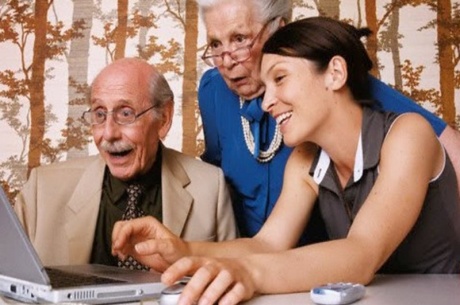 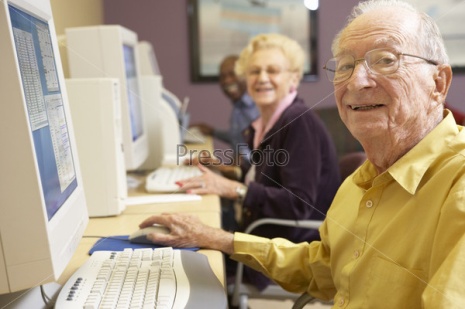 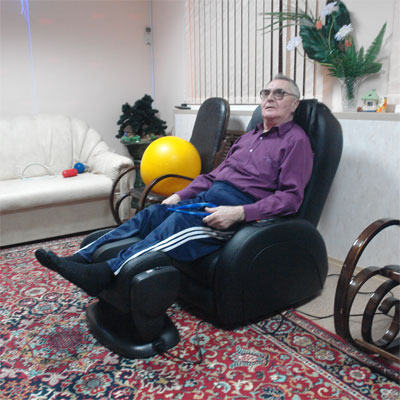 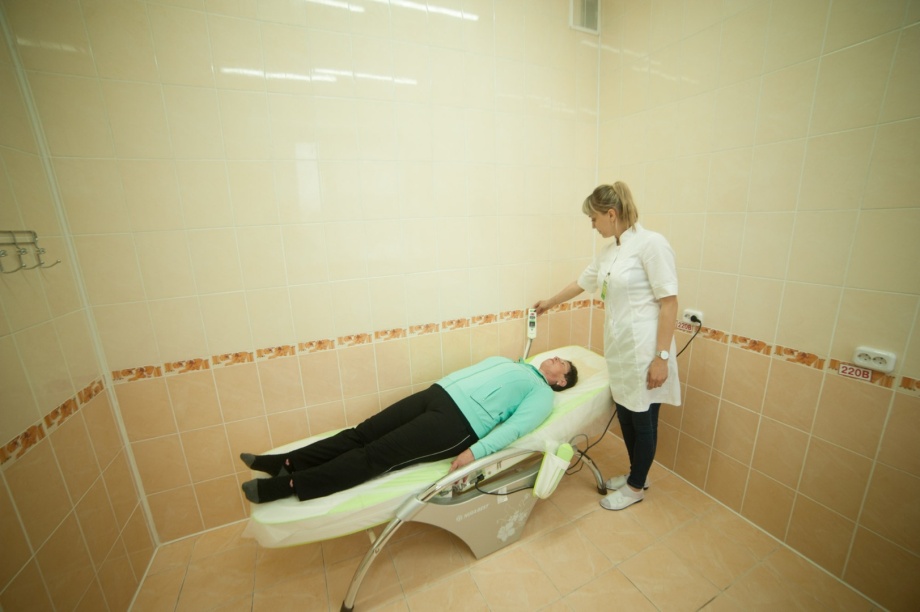 Information about the humanitarian project proposed for co-financingНаименование проекта: «Зона реабилитации».Наименование проекта: «Зона реабилитации».2. Срок реализации проекта: 1 год, далее – постоянно.2. Срок реализации проекта: 1 год, далее – постоянно.3.Организация-заявитель:государственное учреждение «Территориальный центр социального обслуживания населения Россонского района»3.Организация-заявитель:государственное учреждение «Территориальный центр социального обслуживания населения Россонского района»4. Цели проекта:Организовать умственную и физическую реабилитацию пожилых граждан и людей с инвалидностью.Сохранить и укрепить физическое и эмоциональное состояние здоровья пожилых граждан и людей с ограниченными возможностями посредством создания места для обучения компьютерной грамотности и зоны реабилитации с массажным оборудованием. Внедрить инновационные технологий в сельской местности, направленные на повышение качества жизни  пожилых граждан  и людей с ограниченными возможностями. Оказывать необходимую практическую адаптивную, медицинскую, помощь, поддержку людям, находящимся в трудной жизненной ситуации.4. Цели проекта:Организовать умственную и физическую реабилитацию пожилых граждан и людей с инвалидностью.Сохранить и укрепить физическое и эмоциональное состояние здоровья пожилых граждан и людей с ограниченными возможностями посредством создания места для обучения компьютерной грамотности и зоны реабилитации с массажным оборудованием. Внедрить инновационные технологий в сельской местности, направленные на повышение качества жизни  пожилых граждан  и людей с ограниченными возможностями. Оказывать необходимую практическую адаптивную, медицинскую, помощь, поддержку людям, находящимся в трудной жизненной ситуации.5. Задачи, планируемые к выполнению в рамках реализации проектаОборудовать место для обучения компьютерной грамотности пожилых  граждан и людей с инвалидностью:предоставить им возможность общаться посредством сети Интернет со своими близкими, живущими в других городах, пользоваться интересующей их информацией, развивать творческие способности. Позволить сохранить когнитивные функции: памяти, мышления, способности к общению, анализу - в комплексе поспособствовать улучшению качества жизни людей старшего поколения. Социально адаптировать пожилых людей к современной информационной среде.Оборудовать «Зону реабилитации» с массажным оборудованием: позволить людям с инвалидностью восстановить конкретную функцию или помочь сохранить самостоятельность, уменьшить болевой синдром при заболеваниях опорно-двигательного аппарата. Занятия в «Зоне реабилитации» Стимуляция обмена веществ, стабилизация артериального давления, снижение риска инсульта, инфаркта, диабета, других тяжелых заболеваний, нормализация состояния опорно-двигательного аппарата. Улучшение функционального здоровья улучшит и психологическое состояние.В целом помочь пожилым людям и людям с инвалидностью восстанавливать и сохранять здоровье, оставаться самостоятельными, дольше жить полноценной жизнью, повысить продолжительность, уровень и качество жизни.5. Задачи, планируемые к выполнению в рамках реализации проектаОборудовать место для обучения компьютерной грамотности пожилых  граждан и людей с инвалидностью:предоставить им возможность общаться посредством сети Интернет со своими близкими, живущими в других городах, пользоваться интересующей их информацией, развивать творческие способности. Позволить сохранить когнитивные функции: памяти, мышления, способности к общению, анализу - в комплексе поспособствовать улучшению качества жизни людей старшего поколения. Социально адаптировать пожилых людей к современной информационной среде.Оборудовать «Зону реабилитации» с массажным оборудованием: позволить людям с инвалидностью восстановить конкретную функцию или помочь сохранить самостоятельность, уменьшить болевой синдром при заболеваниях опорно-двигательного аппарата. Занятия в «Зоне реабилитации» Стимуляция обмена веществ, стабилизация артериального давления, снижение риска инсульта, инфаркта, диабета, других тяжелых заболеваний, нормализация состояния опорно-двигательного аппарата. Улучшение функционального здоровья улучшит и психологическое состояние.В целом помочь пожилым людям и людям с инвалидностью восстанавливать и сохранять здоровье, оставаться самостоятельными, дольше жить полноценной жизнью, повысить продолжительность, уровень и качество жизни.6. Целевая группа: Лица с ограниченными возможностями и граждане пожилого возраста, проживающие в отделении круглосуточного пребывания Центра на постоянной основе (заключены договоры на оказание социальных услуг).На данный момент в отделении в аг.Краснополье проживают 30 граждан с инвалидностью и граждан пожилого возраста.6. Целевая группа: Лица с ограниченными возможностями и граждане пожилого возраста, проживающие в отделении круглосуточного пребывания Центра на постоянной основе (заключены договоры на оказание социальных услуг).На данный момент в отделении в аг.Краснополье проживают 30 граждан с инвалидностью и граждан пожилого возраста.7. Краткое описание мероприятий в рамках проекта:1. Подготовка помещения в здании отделения круглосуточного пребывания под размещение места для обучения компьютерной грамотности и зоны реабилитации.2. Установка компьютерного оборудования.3. Установка массажного оборудования.4. Обустройство комнаты отдыха с мягкой мебелью.5.Торжественное открытие «Зоны реабилитации» с участием представителей спонсора, комитета по труду, занятости и социальной защите облисполкома, Россонского райисполкома, районной организации «Белорусское общество инвалидов», районной ветеранской организации.6. Информационная акция о реализации социального проекта (статьи в СМИ, на Интернет-сайтах, в социальных сетях).7. Краткое описание мероприятий в рамках проекта:1. Подготовка помещения в здании отделения круглосуточного пребывания под размещение места для обучения компьютерной грамотности и зоны реабилитации.2. Установка компьютерного оборудования.3. Установка массажного оборудования.4. Обустройство комнаты отдыха с мягкой мебелью.5.Торжественное открытие «Зоны реабилитации» с участием представителей спонсора, комитета по труду, занятости и социальной защите облисполкома, Россонского райисполкома, районной организации «Белорусское общество инвалидов», районной ветеранской организации.6. Информационная акция о реализации социального проекта (статьи в СМИ, на Интернет-сайтах, в социальных сетях).8. Оборудование:компьютер (в сборе) 794 $, МФУ 198 $;массажное оборудование:	кровать 2 645 $кресло 1579 $виброплатформа 671 $гидромассажная ванночка для ног 219 $ручной массажер с насадками 62 $;набор мягкой мебели 124 $8. Оборудование:компьютер (в сборе) 794 $, МФУ 198 $;массажное оборудование:	кровать 2 645 $кресло 1579 $виброплатформа 671 $гидромассажная ванночка для ног 219 $ручной массажер с насадками 62 $;набор мягкой мебели 124 $9. Общий объем финансирования (в долларах США): 7 414      9. Общий объем финансирования (в долларах США): 7 414      Источник финансированияОбъём финансирования (в долларах США)Средства донора7 414Софинансированиепомещение ТЦСОН10. Место реализации проекта (область/район, город): Витебская область, Россонский район, агрогородок Краснополье, переулок Сосновый, дом 3, отделение круглосуточного пребывания граждан пожилого возраста и инвалидов.10. Место реализации проекта (область/район, город): Витебская область, Россонский район, агрогородок Краснополье, переулок Сосновый, дом 3, отделение круглосуточного пребывания граждан пожилого возраста и инвалидов.11. Контактное лицо: инициалы, фамилия, должность, телефон, адрес электронной почтыА.Н.Ясинская, директор Центра, 8-0215-95-13-57, 8-029-290-34-34, rossony.r-tc@mintrud.by11. Контактное лицо: инициалы, фамилия, должность, телефон, адрес электронной почтыА.Н.Ясинская, директор Центра, 8-0215-95-13-57, 8-029-290-34-34, rossony.r-tc@mintrud.byName of the project: «Rehabilitation zone».Name of the project: «Rehabilitation zone».Project implementation period: 1 year, then - permanently.Project implementation period: 1 year, then - permanently.3. Applicant organization: state institution «Territorial center of social services for the population of the Rossonsky district»3. Applicant organization: state institution «Territorial center of social services for the population of the Rossonsky district»4. Project Goals:Organize mental and physical rehabilitation of senior citizens and people with disabilities. Preserve and strengthen the physical and emotional health of senior citizens and people with disabilities by creating a place for computer literacy training and a rehabilitation zone with massage equipment. Implement innovative technologies in rural areas aimed at improving the quality of life of the elderly and people with disabilities. Provide the necessary practical adaptive, medical, assistance, support to people in difficult life situations.4. Project Goals:Organize mental and physical rehabilitation of senior citizens and people with disabilities. Preserve and strengthen the physical and emotional health of senior citizens and people with disabilities by creating a place for computer literacy training and a rehabilitation zone with massage equipment. Implement innovative technologies in rural areas aimed at improving the quality of life of the elderly and people with disabilities. Provide the necessary practical adaptive, medical, assistance, support to people in difficult life situations.5. Tasks planned for implementation within the framework of the project:Equip a place for teaching computer literacy to senior citizens and people with disabilities: provide them with the opportunity to communicate via the Internet with their loved ones living in other cities, use the information they are interested in, and develop their creative abilities. Allow to preserve cognitive functions: memory, thinking, ability to communicate, analysis - in a complex to contribute to improving the quality of life of older people. Socially adapt older people to the modern information environment. To equip the "Rehabilitation Zone" with massage equipment: to allow people with disabilities to restore a specific function or to help maintain independence, reduce pain in diseases of the musculoskeletal system. Classes in the "Rehabilitation Zone" Stimulate metabolism, stabilize blood pressure, reduce the risk of stroke, heart attack, diabetes, and other serious diseases, normalize the state of the musculoskeletal system. Improving functional health will also improve psychological well-being. In general, to help the elderly and people with disabilities restore and maintain their health, remain independent, live a full life longer, increase the duration, level and quality of life.5. Tasks planned for implementation within the framework of the project:Equip a place for teaching computer literacy to senior citizens and people with disabilities: provide them with the opportunity to communicate via the Internet with their loved ones living in other cities, use the information they are interested in, and develop their creative abilities. Allow to preserve cognitive functions: memory, thinking, ability to communicate, analysis - in a complex to contribute to improving the quality of life of older people. Socially adapt older people to the modern information environment. To equip the "Rehabilitation Zone" with massage equipment: to allow people with disabilities to restore a specific function or to help maintain independence, reduce pain in diseases of the musculoskeletal system. Classes in the "Rehabilitation Zone" Stimulate metabolism, stabilize blood pressure, reduce the risk of stroke, heart attack, diabetes, and other serious diseases, normalize the state of the musculoskeletal system. Improving functional health will also improve psychological well-being. In general, to help the elderly and people with disabilities restore and maintain their health, remain independent, live a full life longer, increase the duration, level and quality of life.6. Target group: Persons with disabilities and elderly citizens living in the Center's round-the-clock stay department on a permanent basis (contracts for the provision of social services have been concluded). At the moment 30 citizens with disabilities and elderly people live in the department in Krasnopolye.6. Target group: Persons with disabilities and elderly citizens living in the Center's round-the-clock stay department on a permanent basis (contracts for the provision of social services have been concluded). At the moment 30 citizens with disabilities and elderly people live in the department in Krasnopolye.7. Brief description of project activities:1. Preparation of premises in the building of the round-the-clock stay department for the placement of a place for teaching computer literacy and a rehabilitation zone. 2. Installation of computer equipment. 3. Installation of massage equipment. 4. Arrangement of a rest room with upholstered furniture. 5. Solemn opening of the "Rehabilitation Zone" with the participation of representatives of the sponsor, the committee on labor, employment and social protection of the regional executive committee, the Rossony district executive committee, the regional organization "Belarusian Society of the Disabled", the regional veteran organization. 6. Information campaign on the implementation of a social project (articles in the media, on Internet sites, in social networks).7. Brief description of project activities:1. Preparation of premises in the building of the round-the-clock stay department for the placement of a place for teaching computer literacy and a rehabilitation zone. 2. Installation of computer equipment. 3. Installation of massage equipment. 4. Arrangement of a rest room with upholstered furniture. 5. Solemn opening of the "Rehabilitation Zone" with the participation of representatives of the sponsor, the committee on labor, employment and social protection of the regional executive committee, the Rossony district executive committee, the regional organization "Belarusian Society of the Disabled", the regional veteran organization. 6. Information campaign on the implementation of a social project (articles in the media, on Internet sites, in social networks).8. Equipment: computer (complete) $794, multifunction device $198; massage equipment: bed $2,645,  armchair $1,579 , vibrating platform $ 671, hydromassage foot bath $219,  manual massager with nozzles $ 62; set of upholstered furniture $124.8. Equipment: computer (complete) $794, multifunction device $198; massage equipment: bed $2,645,  armchair $1,579 , vibrating platform $ 671, hydromassage foot bath $219,  manual massager with nozzles $ 62; set of upholstered furniture $124.9. Total funding (in USD): 7 414      9. Total funding (in USD): 7 414      Source of financingAmount of financing (in US dollars)Donor funds7 414Co-financingCenter premises10. Location of the project (region/district, city): Vitebsk region, Rossony district, agro-town Krasnopolye, Sosnovy lane, building 3, department of round-the-clock stay of elderly and disabled citizens.10. Location of the project (region/district, city): Vitebsk region, Rossony district, agro-town Krasnopolye, Sosnovy lane, building 3, department of round-the-clock stay of elderly and disabled citizens.11. Contact person: initials, surname, position, telephone, e-mail address A.N. Yasinskaya, director of the Center, 8-0215-95-13-57, 8-029-290-34-34, rossony.r-tc@mintrud.by11. Contact person: initials, surname, position, telephone, e-mail address A.N. Yasinskaya, director of the Center, 8-0215-95-13-57, 8-029-290-34-34, rossony.r-tc@mintrud.by